Praca wyrównawcza 22.04.2020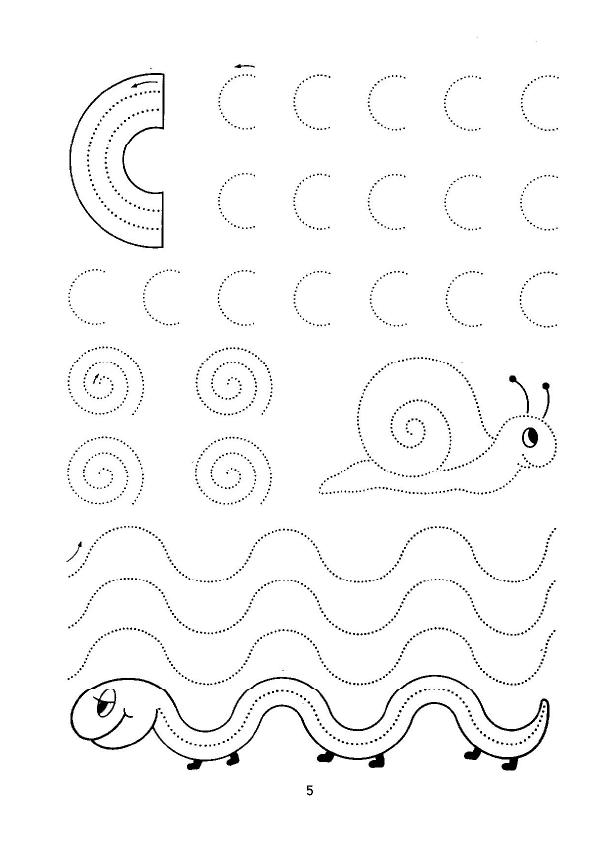 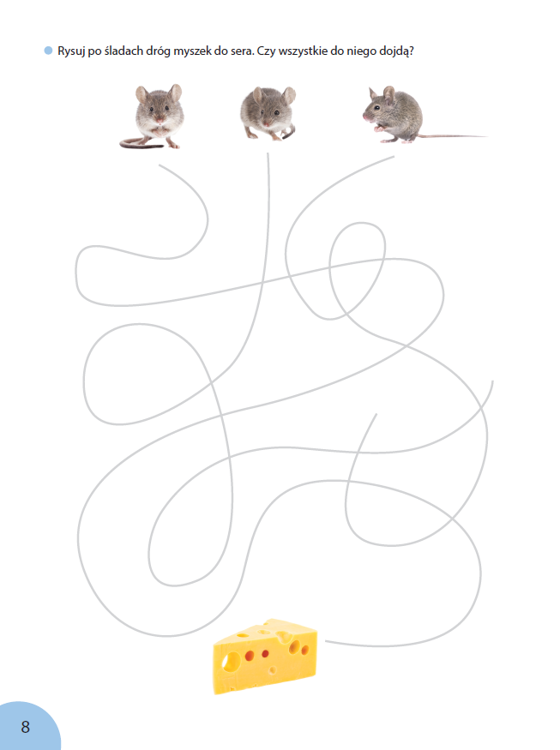 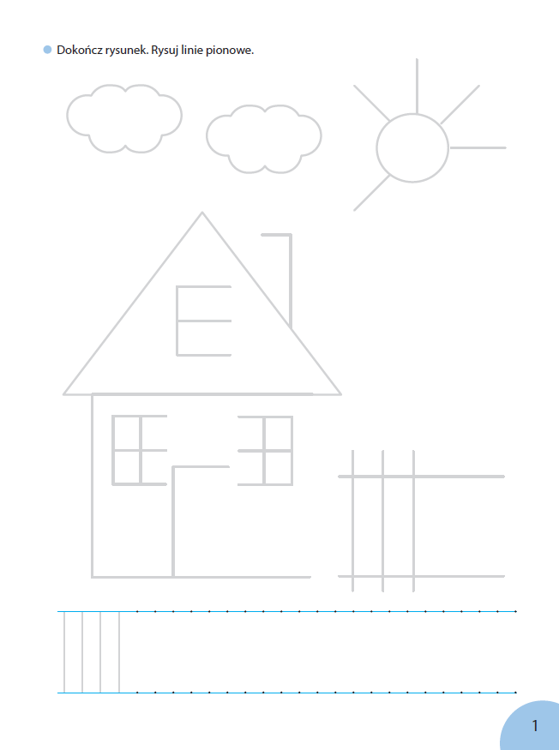 